Annexe 1/1.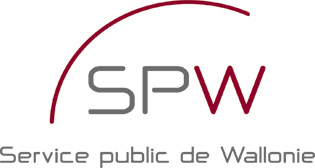 Département de l’Emploi et de la Formation professionnelle – DGO 6Direction de la Formation professionnelleChèque-formation à la création d’entreprise(Décret du 19 décembre 2002)DEMANDE D'AGREMENTN° Dossier :   --/----Date de réception:    /    /    (réservé à l'Administration)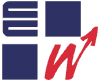 1/2.1. IDENTIFICATIONNom :Statut / type d’organisme :(forme juridique)Adresse :(si vous disposez de deux ou plusieurs sièges d'activité, veuillez les mentionner sur une feuille annexe)N° de compte bancaire :Nom de la personne de contact :Tél. :E-mail :Année de constitution : ……………………………………………………………..Année de démarrage des activités de formation : …………………………………Année de démarrage des activités d’accompagnement individuel :	Etes-vous détenteur de label(s) (ISO, CDOQFOR, …), d’agrément, de prix, etc ?Oui  		Non Si oui, le(s)quel(s) : ..…………………………………………………………………….Etes-vous agréé comme opérateur de formation dans le cadre du dispositif « chèque-formation » ?Oui 		Non Si oui, veuillez indiquer votre n° d’agrément : N° ………….1/3.2. PERSONNEL / COLLABORATEURSA la date de clôture des deux derniers exercices :2.1.	Quel est l’effectif des formateurs internes(1) ?2.2.	Quel est l’effectif des autres collaborateurs* internes(1) ?*personnel administratif, de direction, de coordination.(1) Sont considérées comme personnel interne (formateurs et autres collaborateurs), les personnes qui sont liées avec votre organisme par un contrat de travail.1/4.3. SOUS-TRAITANCE / PARTENARIAT3.1. Au cours du dernier exercice, y a-t-il eu recours à la sous-traitance :Par des vacataires indépendants ?		 Oui			 NonSi oui, remplissez le tableau ci-dessousPar des vacataires sous contrat d’entreprise ?	 Oui			 NonSi oui, remplissez le tableau ci-dessousAutres (à préciser)				 Oui			 Non……………………………………………………Dans le cadre du chèque-formation à la création d’entrepriseEnvisagez-vous un recours :	- à la sous-traitance		oui 		non - à du partenariat 		oui 		non Si oui, quel(s) sera / seront le / les partenaire(s) / sous-traitant(s) et pour quel(s) domaine(s) de formation(s) ?Si oui, chaque partenaire ou sous-traitant doit remplir un formulaire d'agrément en complétant uniquement les rubriques 1, 2, 4,et 5 de ce document.1/5.4. DOMAINES DE FORMATIONPour chacun des domaines de formations dispensées durant le dernier exercice, veuillez préciser le code CEDEFOP et le nombre de jours de formation.Veuillez indiquer la liste exhaustive des formations réalisées (domaine, code CEDEFOP et intitulé) durant les 6 derniers mois.Si au cours de cette période, le nombre de formations dispensées est inférieur à 10, veuillez indiquer les 10 dernières formations dispensées.1/6.5. ACCOMPAGNEMENT DE PORTEURS DE PROJETSAu cours des 3 derniers exercices, veuillez indiquer :   Y a-t-il eu des porteurs de projets qui ont cessé leur activité : oui / non Si oui, combien : Sur base des informations disponibles, y a-t-il eu des faillites parmi les porteurs de projets que vous avez formés : oui  / non Si oui, combien : Au cours de ces 3 derniers exercices, veuillez indiquer les principaux domaines d'activité (NACE) dans lesquels les porteurs, que vous avez accompagnés, ont abouti au lancement de leur activité :1/7.6. PROJETS DE FORMATION / ACCOMPAGNEMENTAu cours de l'année 2014, quelles seront les principales activités de formation ou d'accompagnement de porteurs de projets ?(Compléter une fiche par domaine d'activité)1/8.Intitulé de l’activité : ………………………………………………………………………..Type :	Formation en petits groupes 	Formation individuelle Objectifs (résultats attendus)Démarche et ressources:Pouvez-vous décrire brièvement la méthode pédagogique et les ressources mobilisées.(Pour l'activité d'accompagnement / suivi de porteurs de projets, pouvez-vous indiquer les références et l'expériences du/des personne(s) en charge de cette activité ?)Critères d’évaluationQuels sont les critères d'évaluation de la formation ou du suivi du porteur de projet. Dans le cas d'une formation, celle-ci débouche-t-elle sur un diplôme ou un titre légalement reconnu?Durée de l’activité (nombre heures)Nombre de participants prévus (e.a. pour une formation collective) :Prix net (heure de formation / porteur) :		Conditions d'accès (e.a. pré requis en matière de formations) :Lieux d'activité: 1/9.7. SUIVI DES PORTEURS DE PROJETSPouvez-vous préciser les moyens mis en œuvre par votre organisme pour assurer :Dans le cadre de l'octroi de chèques pour compenser les heures prestées personnellement par le porteur pour élaborer ou initier son projet :Le suivi (1 heure de formation individuelle - accompagnement / 10 heures de travail personnel) du porteur de projet.Le contrôle des justificatifs des heures prestées personnellement par le porteur de projet.Le recueil auprès du porteur de projet des données comptables et d'informations sur l'activité (poursuite ou faillite) et sur les emplois créés pendant une période de 5 ans suivant le début de l'activité.1/10.8. LOCAUX ET MATERIELDescription des locaux destinés aux formations (siège(s) d'activité repris au point 1.3 de la demande).- Description du matériel didactique.1/11.Pour que votre demande soit complète, n’oubliez pas de joindre la copie de la composition du Conseil d’administration publiée au Moniteur belge (uniquement pour les ASBL)10. AUTRES INFORMATIONSSi vous le jugez utile, il s'agit de communiquer d'autres informations ou précisions qui ne sont pas reprises dans les rubriques précédentes.Fait à ……………………………., le ….……..Nom, prénom :Fonction :Signature : Service Public de WallonieDirection Générale Opérationnelle de l'Economie, de l'Emploi et de la Recherche - DG06 –Département de l'Emploi et de la Formation professionnelleDirection de la Formation professionnelle
Place de la Wallonie, 1 - Bâtiment II
5100 NAMUR (JAMBES )Tél. : 081/33.43.19 Fax : 081/33.43.22Cheque.creation@spw.wallonie.be - http://emploi.wallonie.beSiège socialSiège d’activitéRue, n° et boîteCode postalLocalitéTél.FaxE-mailAnnéeA temps plein > 120j/anA mi-temps> 60j/anA ¼ temps> 30j/anOccasionnel < 30j/anTOTALDernier exerciceExercice précédentAnnéeA temps plein> 120j/anA mi-temps> 60j/anA ¼ temps> 30j/anOccasionnel < 30j/anTOTALDernier exerciceExercice précédentVacataires IndépendantsNomDomaine de formation codecodecodeVacataires entreprisesNom de l’entrepriseNom du vacataireStatut del’entrepriseDomaine de formationcode code code Nom du partenaire / sous-traitantDomaine(s) de formation(s)Code Code Code CodeCodeCodeDomaineNbre joursCodeCodeCodeDomaine     Nbre joursMois / AnnéeDomaine de formation CodeCodeCodeIntitulé de la formationDurée (Nbre de jours)20…20…20…5.1 Nombre de porteurs de projets formés5.1 Nombre de porteurs de projets formés5.2 Répartition du nombre de porteurs de projets formés par classe d'âge≤ 255.2 Répartition du nombre de porteurs de projets formés par classe d'âge< 26, 30 >5.2 Répartition du nombre de porteurs de projets formés par classe d'âge< 30, 35>>35 ans5.3 Parmi les porteurs de projets, repris en 5.1, combien ont aboutià la création d'une entreprise :l'installation comme indépendant : 5.3 Parmi les porteurs de projets, repris en 5.1, combien ont aboutià la création d'une entreprise :l'installation comme indépendant :           -5.4. Parmi les porteurs repris en 5.1, quel est le nombre d'emplois créés (y compris l'emploi du porteur) par les porteurs que vous avez suivi :5.4. Parmi les porteurs repris en 5.1, quel est le nombre d'emplois créés (y compris l'emploi du porteur) par les porteurs que vous avez suivi :Domaine d'activitéCode NACECode NACECode NACECode NACENombre de porteurs de projetsFICHE D'ACTIVITE :N°S'il s'agit d'une formation, veuillez indiquez le code CEDEFOP: